ЧЕРКАСЬКА ОБЛАСНА РАДАР І Ш Е Н Н Я21.12.2020 										№ 3-6/VIIIПро утворення президіїЧеркаської обласної ради VIII скликанняВідповідно до статей 43, 57 Закону України "Про місцеве самоврядування в Україні" обласна рада в и р і ш и л а:утворити президію Черкаської обласної ради VIII скликання у складі голови, першого заступника голови, заступників голови обласної ради, голови обласної державної адміністрації, голів постійних комісій, уповноважених представників депутатських фракцій.Голова									А. ПІДГОРНИЙ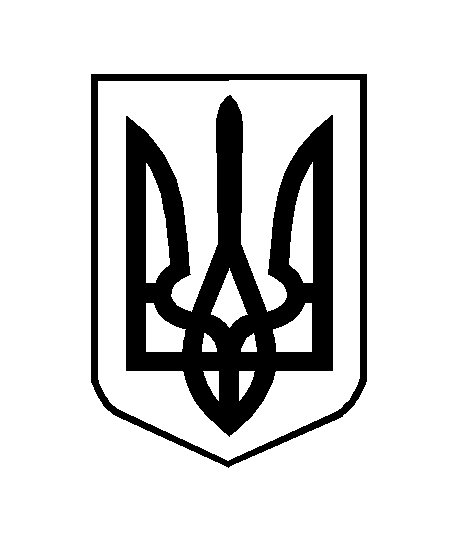 